　              　みなさん！ です！！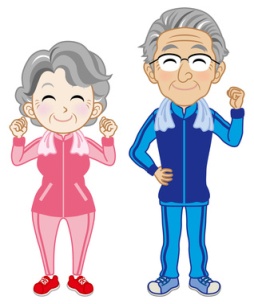 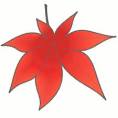 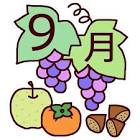 現在、日本人の平均寿命は、男79歳、女86歳と世界でトップです。長生きすることと共に、心も身体も健康を維持することもきわめて重要です。今月は運動の大切さや「ロコモティブ・シンドローム」を紹介します。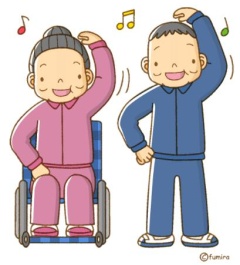 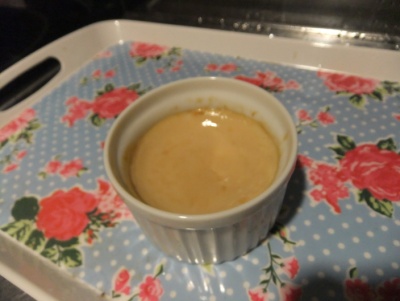 ロコモティブシンドローム・チェック！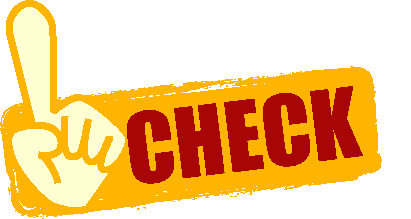 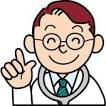 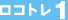 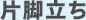 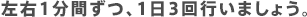 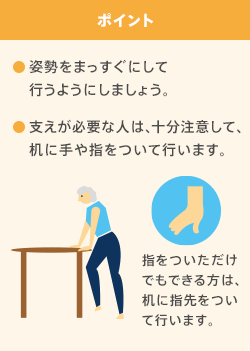 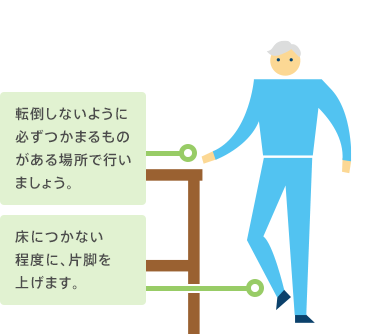 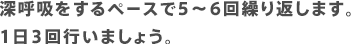 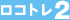 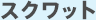 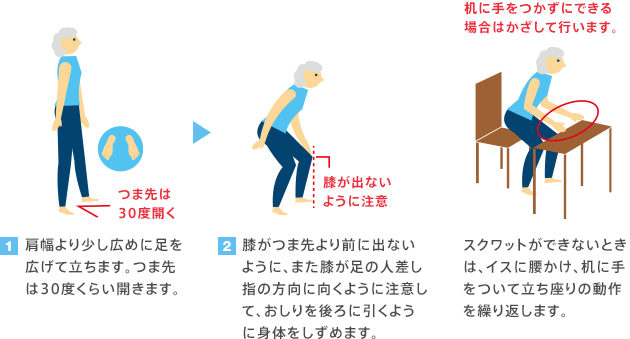 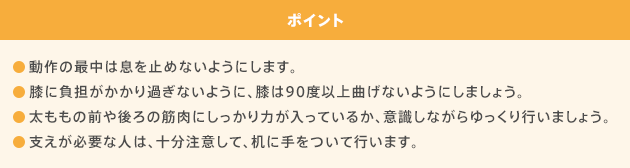 